Информация Управления Пенсионного фонда в Каргасокском районе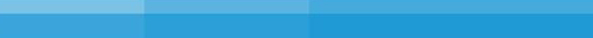 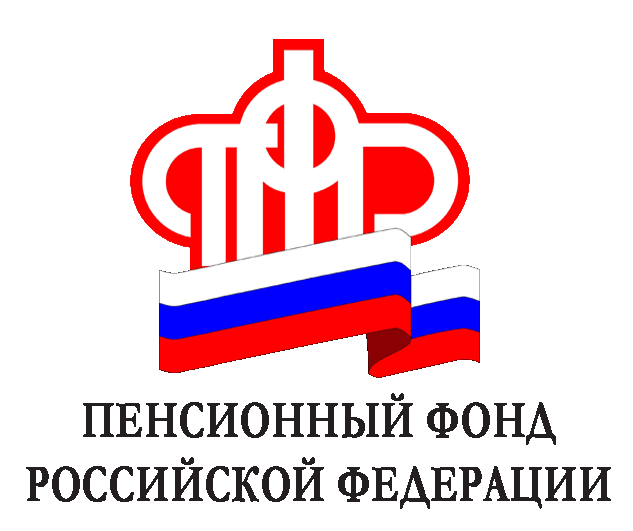 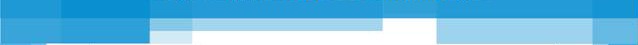 За работу в сельском хозяйствеС 1 января 2015 года в России вводится новый порядок формирования пенсионных прав граждан и начисления пенсии в системе обязательного пенсионного страхования. В конце прошлого года был принят ряд Федеральных законов, направленных на совершенствование пенсионной системы РФ с учетом изменившейся экономической ситуации.Согласно законодательству с января следующего года трудовая пенсия трансформируется в два самостоятельных вида пенсий: страховую и накопительную. Что касается страховой пенсии, то закон предусматривает три ее вида — по старости, инвалидности и по случаю потери кормильца. Условия назначения пенсии по инвалидности и по случаю потери кормильца останутся прежними. А вот основания для приобретения права на пенсию по старости существенно изменятся. Например, минимальный стаж, необходимый для назначения пенсии, поднимется с нынешних 5 лет до 15 к 2024 году. То есть в 2015 году он составит 6 лет и ежегодно будет увеличиваться на 1 год — и так до 15. Прежним останется лишь возраст, дающий право на пенсию: 60 лет — для мужчин, 55 лет — для женщин.С 2015 года лицам, которые проработали не менее 30 календарных лет в сельском хозяйстве, устанавливается повышение фиксированной выплаты к страховой пенсии по старости и к страховой пенсии по инвалидности. Повышение составит 25 % к фиксированной выплате части пенсии на весь период  проживания гражданина в сельской местности. Если  человек переедет на новое место жительства за пределы сельской местности, повышение фиксированной выплаты к страховой пенсии по старости и к страховой пенсии по инвалидности не устанавливается.В настоящее время Правительством Российской Федерации разрабатываются списки работ, производств, профессий, должностей, специальностей, в соответствии с которыми может быть установлено повышение  размера фиксированной выплаты к страховой пенсии по старости и страховой пенсии по инвалидности, а также  правила исчисления периодов соответствующей работы.